Mentoring Platform FeaturesAsk a QuestionOnce you have identified a potentially suitable mentor you can use the ‘Ask A Question’ feature to contact the mentor prior to sending a mentoring request to ask any additional questions you may have that would help you decide if this is the right mentor for you.You may not want to enter into a long-term mentoring relationship, you may just have a few questions you would like an experienced mentor to answer to help you solve a current issue. If this is the case the ‘Ask A Question’ feature could be very useful to you.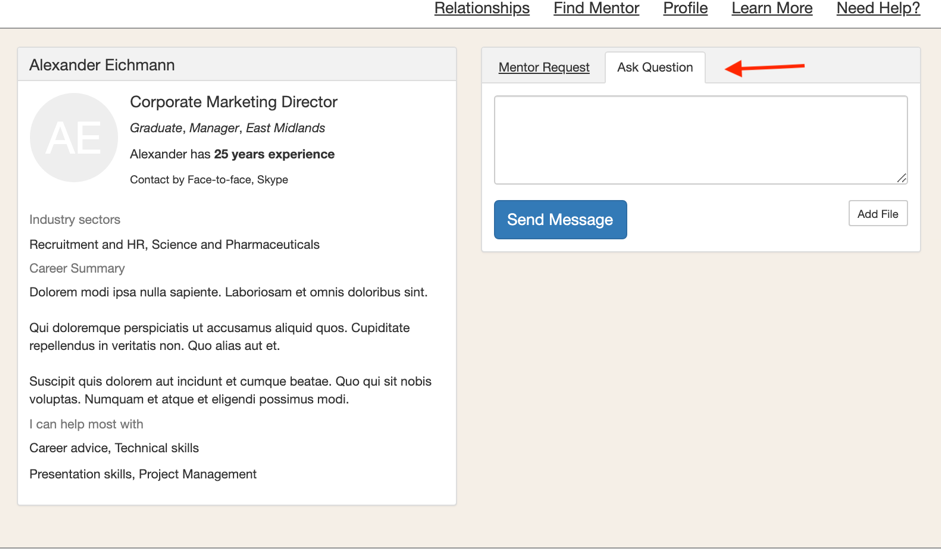 Likewise, if a mentor receives a mentoring request, they can use the inbuilt messaging facility on the platform to contact you to get any clarification they need around their requirements before deciding whether to accept or decline the request.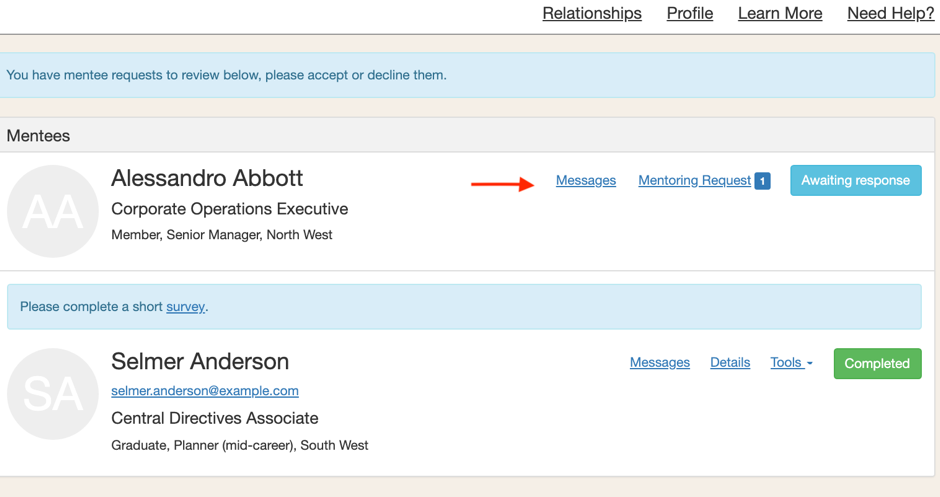 Goal SettingEmbarking on a mentoring journey without setting out some goals around what you are looking to achieve is like embarking on a journey without identifying the destination you want to reach.As part of our mentoring  journey the first step is to identify the challenges you are facing and then set goals and milestones to focus on throughout your mentoring relationship.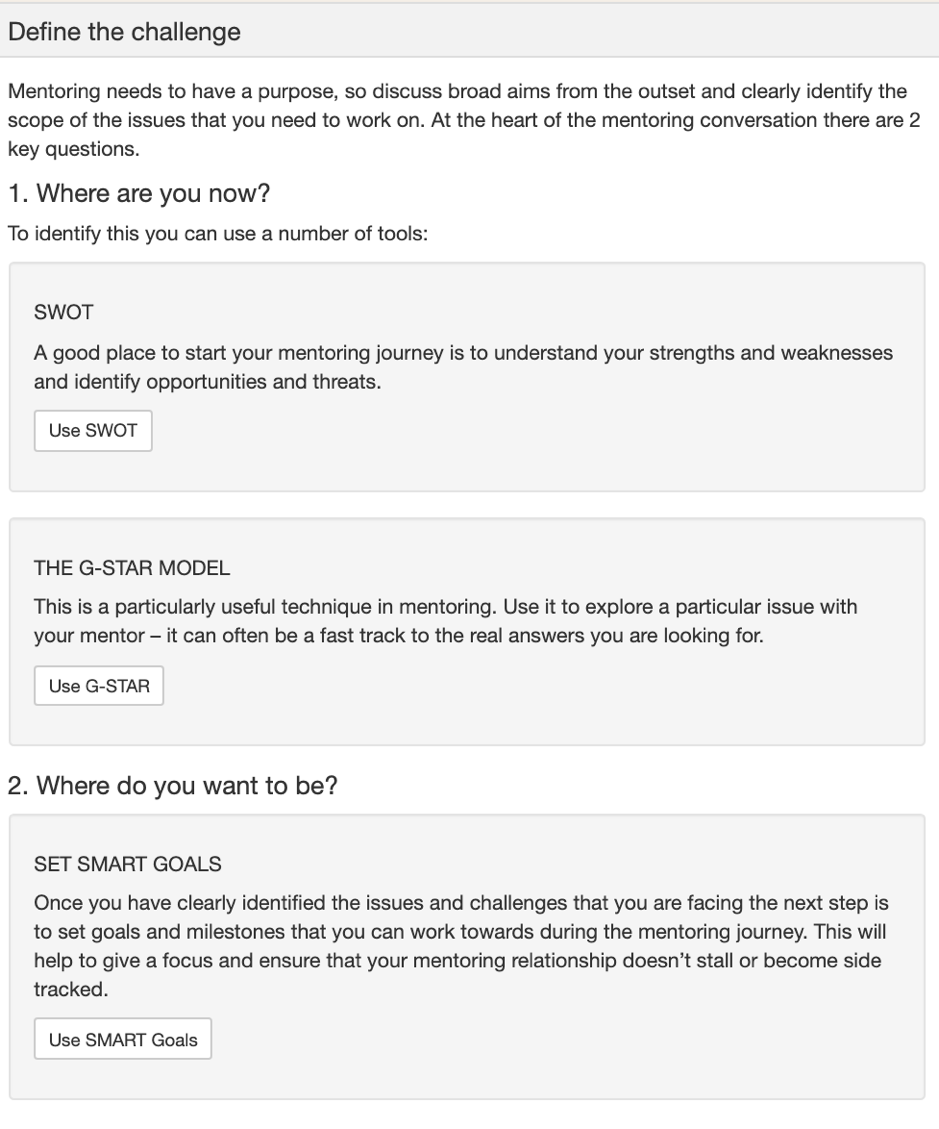 You can go back into your goals at any time to record your progress and note down the milestones you reach.Meetings - Setting and TrackingThe platform also includes a ‘meetings’ feature which enables you to set meetings and then to record meeting notes and action points that you can review at your next meeting.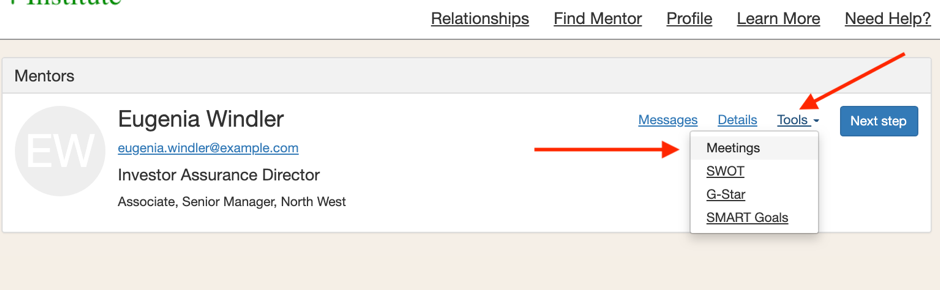 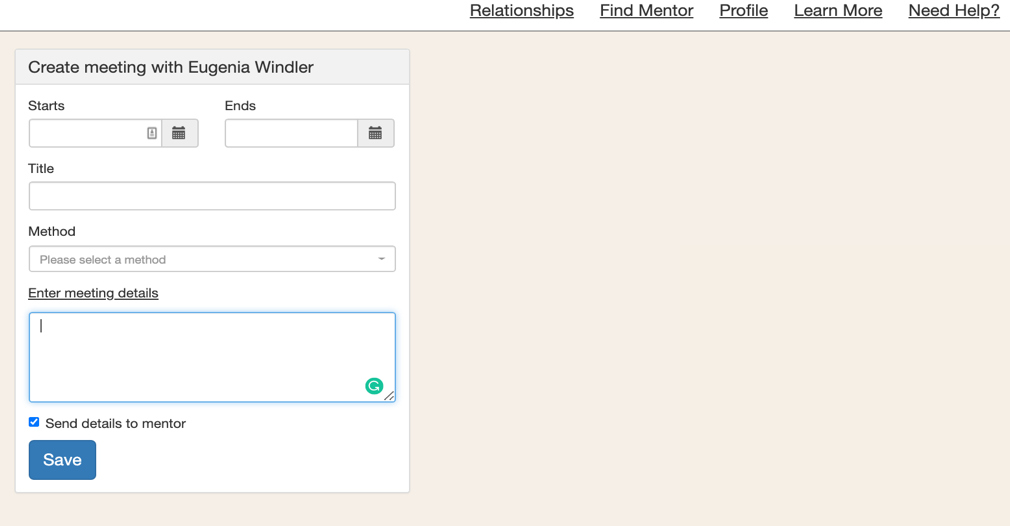 Ending your relationship.Hopefully you will follow the  journey steps within the platform  and will have a final meeting to review your achievements before marking your mentoring journey as complete.However, if at any point you change your mind and no longer wish to start or continue your mentoring journey do please let your mentor/mentee know by withdrawing from the mentoring relationship.  Our mentoring scheme has a ‘no-fault’ ending process and you mentor / mentee will simply accept your decision.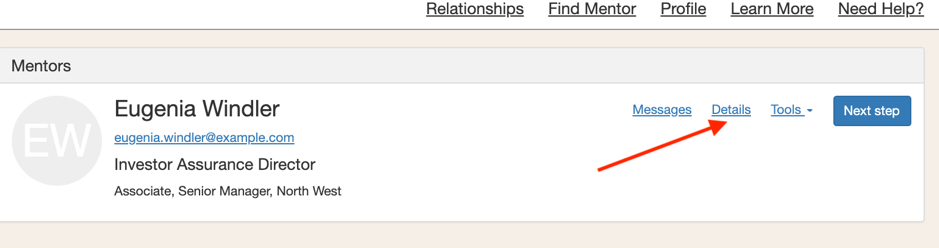 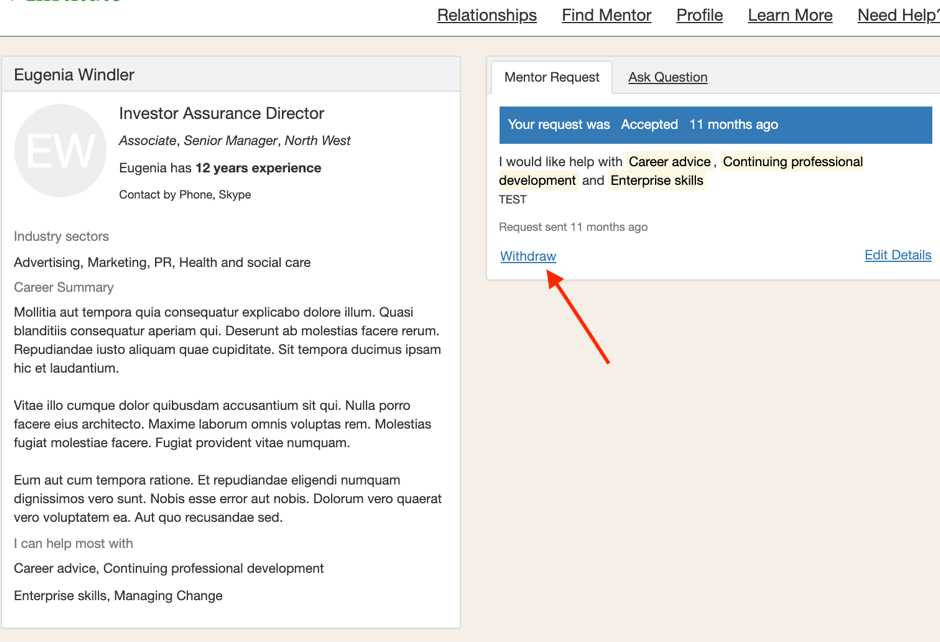 Of course, you are not tied to following the steps in our platform, but we do hope you will find them useful in helping you to keep your mentoring relationship on track and to help ensure you achieve your goals. 